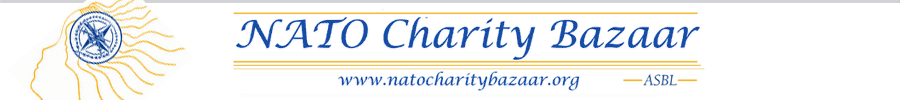 General Meeting AgendaTuesday, 9 Sept 201410h00 – 12h00Big Chalet – Staff CentreWelcome,  Jimmie Bradshaw | president@natocharitybazaar.orgWelcomeWelcome and Goodbye to members Approval of minutes from the General Assembly Meeting on 17 June 2014 Guest Speaker, Carla Bucalossi Quatrini, President, NATO International ClubVice-President & Guest Access Beckie Metelko|vice-president@natocharitybazaar.orgGuest and helper passes allowed for each countryChange JarWebsite & Facebook reminderTreasurer Update, Alessandra B. Foresti | treasurer@natocharitybazaar.orgMembership, Trine Lauvsnes | membership@natocharitybazaar.orgMembershipVerify contact information Bazaar 2014, Emily Michnay | coordinator@natocharitybazaar.orgPresentation of the 2014 Poster Decorating Your StandTombola Update, Carla Bucalossi Quatrini | tombola@natocharitybazaar.orgLottery for ticket sales will take place at sign in before this meeting Tombola tickets distributed– during the General Assembly meeting on 23 SeptemberTombola ticket sales begin – 29 September at 10:00amList of prizes incl. pictures – submissions by 23 September meetingCharity Update, Julija Vejic | charity@natocharitybazaar.org Charity Selection Overview Voting Process Belgian Charities Vote COFFEE BREAK (15 minutes)Charity Update (cont), Julija Vejic | charity@natocharitybazaar.org International Charities Vote  Restaurant Update, Christina Arvanitaki | restaurant@natocharitybazaar.orgRestaurant Meeting DatesSponsorship & Events, Bake Sales, Dionysia Leolei|sponsor@natocharitybazaar.orgRecent EventsNext Bake Sale: 25 September2014 SponsorsAny other Business & Closing, Jimmie Bradshaw | president@natocharitybazaar.orgWebsiteAssistant secretary, assistant coordinator